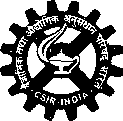 CSIR-IIP, DehradunNotice Inviting e-TenderIIP/ESD/7/2019Director, CSIR – IIP invites e - tenders through CPP portal in two bid system for following work:-Name of the Work “Renovation of Room for installation of pump wear test facility in combustion. (Elect. Works)” Estimated Cost Rs 3.64 Lakhs (Excluding GST), Tender Cost Rs.590.00, Earnest Money Rs.7300/-, Period of Completion 03 Months, Last time and date of submission of bid up to 12.06.2019 at 12.00 pm. Bid submission start date on 04.06.2019 at 10.00 am, Technical Bid opening date (cover – I) on 13.06.2019 at12.00 pm. The Tender document and other   details	can be viewed/   downloaded from the website https://etenders.gov.in.The press notice is also available on website of CSIR-IIP i.e. http://www.iip.res.in. Corrigendum/ Addition/ Clarification/ Notification in respect of NIT of the above said work, if any, will be uploaded on the CPP Portal.Head ESD